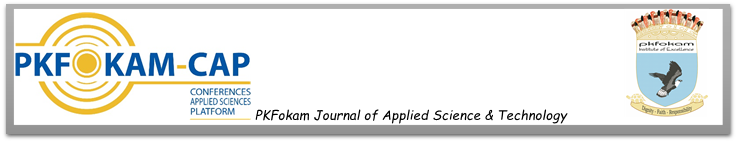 To,The Editors,PKFokam Journal of Applied Science & technologySubject: Submission of [Following are the categories of manuscripts. Delete whatever is not applicable] “Full original manuscript, Short communication, Technology discussion or review, Technical Project analysis,” titled,  “[Type or copy/paste here the title of the manuscript]”.Dear Sir/Mme We are submitting an article for consideration for publication in PKFokam Journal of Science & technology. I, --------------------------------------------------------------------------(Corresponding author) certify that all requirement of the PKFokam Journal of Science & technology  prior to submission have been fulfilled. Authorship ResponsibilityI certify that authors who have participated and contributed sufficiently for the completion of the manuscript and have agreed to have their names listed as a contributor.I confirm that the paper has not been published previously, is not under consideration for publication elsewhere, and is not being simultaneously submitted elsewhere I confirm that the manuscript represents truthful and original work without fabrication, fraud, or plagiarismI confirm that this manuscript contains no violation of  any existing copyright or other third-party right or any material  of   an  obscene,  indecent,  libelous,  or  otherwise  unlawful  nature,  and  to  the  best  of   the  authors’ knowledge, this work does not infringe the rights of  othersI confirm that author list is correct in its content. I agree that no modification to the author list can be made without the formal approval of the Editor-in-Chief, and all  I agree that no additional authors will be added post submission, unless editors receive agreement from all authors and detailed information is supplied as to why the author list should be amended.Conflict of Interest DisclosureI certify that all affiliations with or involvement in any organization or entity with a direct financial interest in the subject matter or materials discussed in the manuscript have been disclosed in an attachment. I understand that such affiliation(s) will not affect consideration of the manuscript but may be published as a footnote is accepted. In case of  no conflict of interest. please check the box belowThe Author(s) declare(s) that there is no conflict of interest'Acknowledgment StatementI  certify  that  all  persons  who  do  not  meet  authorship  criteria  but  have  contributed  to  the  work  reported  in  the  manuscript  (e.g.,  data  collection,  analysis,  writing  or  editing  assistance)  are  named  with their specific contribution in an Acknowledgment in the manuscript.  I certify that all persons named in the Acknowledgment have provided me with written permission to be namedPlease provide the Corresponding author details mentioned belowName:Department:University/Organisation:Country:Email:Phone number: Fax number: Author Details:[Give here details of all authors][Author name, department, institute, city, state, country, email][Author name, department, institute, city, state, country, email][Author name, department, institute, city, state, country, email]